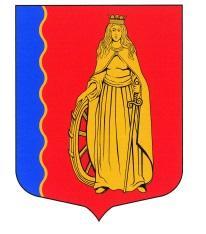 МУНИЦИПАЛЬНОЕ ОБРАЗОВАНИЕ«МУРИНСКОЕ ГОРОДСКОЕ ПОСЕЛЕНИЕ»ВСЕВОЛОЖСКОГО МУНИЦИПАЛЬНОГО РАЙОНАЛЕНИНГРАДСКОЙ ОБЛАСТИСОВЕТ ДЕПУТАТОВ ЧЕТВЕРТОГО СОЗЫВАРЕШЕНИЕ«28» октября 2020 г.                       г. Мурино                                            № 110В соответствии с Федеральным законом от 06.10.2003 № 131-ФЗ «Об общих принципах организации местного самоуправления в Российской Федерации», Уставом муниципального образования «Муринское городское поселение» Всеволожского муниципального район Ленинградской области, совет депутатов РЕШИЛ:1. Принять из собственности ООО «Управляющая компания «Мурино» в муниципальную собственность муниципального образования «Муринское городское поселение» Всеволожского муниципального района Ленинградской области объекты недвижимости – земельные участки, указанные в приложении к настоящему решению.2. Настоящее решение вступает в силу с момента его принятия.3. Контроль исполнения настоящего решения возложить на главу муниципального образования.Глава муниципального образования                                           Д.В. КузьминПриложениек решению совета депутатовмуниципального образования«Муринское городское поселение»Всеволожского муниципального районаЛенинградской области  от «28» октября 2020 г. № 110Переченьобъектов недвижимого имущества, предлагаемых к передаче в муниципальную собственность муниципального образования «Муринское городское поселение» Всеволожского муниципального района Ленинградской областиО приёме в муниципальную собственность муниципального образования «Муринское городское поселение» Всеволожского муниципального района Ленинградской области имущества,         принадлежащего ООО «Управляющая компания «Мурино»№п/пНаименованиеКадастровый №объектаПлощадь,кв.мАдресместорасположения объектаРазрешённое использование/ограничения1.Земельный участок47:07:0722001:327552563,0Ленинградская областьВсеволожский районг. МуриноДля комплексного освоения в целях жилищного строительства2.Земельный участок47:07:0722001:32757948,0Ленинградская областьВсеволожский районг. МуриноДля комплексного освоения в целях жилищного строительства/Сервитут, установленный в пользу ООО «Прометей» 